  The public is requested to fill out a "Speaker Card" to address the Board on any item of the agenda prior to the Board taking action on an item.  Comments from the public on Agenda items will be heard only when the respective item is being considered. Comments from the public on other matters not appearing on the Agenda that is within the Board's subject matter jurisdiction will be heard during the Public Comment period.  Public comment is limited to 2 minutes per speaker, unless waived by the presiding officer of the Board.   As a covered entity under Title II of the Americans with Disabilities Act, the City of  does not discriminate on the basis of disability and upon request, will provide reasonable accommodation to ensure equal access to its programs, services, and activities.  Sign language interpreters, assistive listening devices, or other auxiliary aids and/or services may be provided upon request. Reports and other committee reference materials may be seen on our website under each committee's meeting agenda. Agendas are posted publicly in the window of City Council District 4 Office at  Oaks, 91423. Printed copies of Board and committee agendas can be obtained by sending a written public records request after the document has been published to  Oaks 91413. A check for $1 plus 10 cents per page plus 49 cents postage made out to the City of  must be included with the request. If additional payment is required, you will be notified. AGENDA        RevisedCall to Order              			Jill Banks Barad, President                                       Pledge of AllegianceRoll callApproval of Minutes:  SONC Board Meeting,  April 13, 2015, and SONC Special Board meeting  April  28. Introduction of elected officials, staff, LAPD Senior Lead Officers     Public Comment: Comments by the public on non-agenda items within SONC’s jurisdiction.Program: Mansionization  Panel discussion with:  Tom Rothmann, Deputy Director of LA City Planning; Jonathan Brand, Planning Deputy for Councilmember LaBonge; Alan Dymond, President, Studio City Residents’ AssociationPresident’s ReportAppointment and Oath of Office of new Board members to fill vacancies:       Michael Garrett,  Area 1 Residential,      Raphael Morozov, Area 3 Business,       Mohamed Felo,  Area 5 ResidentialThank you to  Robin Meyers, Administrative  AssistantWelcome new Administrative  Assistant, Pauline VaissieNew business: Possible Action Item: Motion to allocate up to $1250 for a couch for the  East Valley Animal Shelter  (Board Member, Lisa Petrus)Treasurer’s Report/Finance Committee—Howard Katchen, Treasurer Consent Calendar: Discussion not Required (one item)Approve payment of $29.23 to reimburse Board Member Ron Ziff for 1) Carrier for sound equipment $27.24 and 2) Yellow tape used to reserve seats at SONC Candidates Forum on March 9th - $1.99. Regular Agenda-: Items for discussion (seven items)a) Approve Treasurer’s financial status report and monthly expenditure report for April 2015b) Action item: Allocate up to $125.00 to purchase materials to be used at the water conservation workshop being held by the Neighborhood Council Sustainability Alliance at the Tree People conference center on Saturday, May 16th.c) Action item: Allocate up to $600.00 for two new SONC banners, including accessories for display and storage, to replace, retire old dilapidated bannersd) Action item: Allocate up to $5,000.00 for the River Project, a 501(c)3 to prepare a storm water analysis and guide with maps and information about storm water retrofit opportunities in Sherman Oaks which can be used to seek funding for related projectse) Action item: nomination of  two Budget Advocate representatives for fiscal year   2015 -2016f) Working group: strategic plan, budget and outreach survey for fiscal year 2015 – 2016g) Update Budget Advocates – funds allocation   10.   Committee Reports/Updates         A. Land Use Committee –Ron Ziff, Chair  
	  1) Rental Party House at 15105 Mulholland is being prosecuted by the City Attorney.               2) National Park Service Rim of the Valley Park meetings in Chatsworth on Thursday,                       May 21, 2015: 7 p.m. - 9 p.m. and Los Angeles on Tuesday, June 2,  3 p.m. - 5 p.m.               3) The City Mobility Plan Update will be heard at the City Planning Commission on                    Thursday May 28 8:30AM at the Van Nuys City Hall.               4) On May 21 LUC will hear a guest speaker on rainwater retention               5) change in hours at Buffalo Wild Wings in the Galleria               6) zone change from R-1 to RD1.r at 14241 Magnolia        B. Green and Beautification Committee:-Carolyn Casavan, Chair        C. Rules and Elections:-Jay Beeber, Chair                Report of Code of Civility  training for each Board member    11.  Announcements from the Board on subject matters within SONC’s jurisdiction             12.  AdjournmentOfficers:Jill Banks Barad, President , Res. 6Ron Ziff, 1st Vice Pres. Bus-6 Jay Beeber, 2nd Vice Pres. Res. 7Howard Katchen, Treasurer  Res. 3Sue Steinberg, Secretary Bus. 4Board Members:Michael Garrett, Res. 1Vacant, Bus-1Carolyn Casavan,  CI-1Tom  Capps, Res-2Vacant, Bus. 2Vacant,  CI 2Raphael Morozov, Bus.3Richard Marciniak, CI-3 Lisa Petrus, Res. 4Sidonia Lax, CI-4Mohamed Felo, Res-5Vacant, Bus-5Sherry Revord, CI-5Rachel Tash, CI-6Neal Roden, Bus-7Jeffrey Kalban, CI-7 OAKS NEIGHBORHOOD COUNCIL Oaks, CA 91413(818) 503-2399www.shermanoaksnc.orgOR CONTACTDepartment of Neighborhood Empowerment linked through our website under "Resources"Officers:Jill Banks Barad, President , Res. 6Ron Ziff, 1st Vice Pres. Bus-6 Jay Beeber, 2nd Vice Pres. Res. 7Howard Katchen, Treasurer  Res. 3Sue Steinberg, Secretary Bus. 4Board Members:Michael Garrett, Res. 1Vacant, Bus-1Carolyn Casavan,  CI-1Tom  Capps, Res-2Vacant, Bus. 2Vacant,  CI 2Raphael Morozov, Bus.3Richard Marciniak, CI-3 Lisa Petrus, Res. 4Sidonia Lax, CI-4Mohamed Felo, Res-5Vacant, Bus-5Sherry Revord, CI-5Rachel Tash, CI-6Neal Roden, Bus-7Jeffrey Kalban, CI-7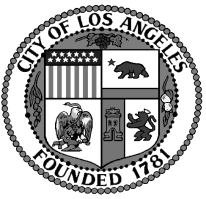  Oaks Neighborhood Council                      SONC         BOARD MEETINGMonday, May 11, 20156:30 p.m.Sherman Oaks Elementary  School Auditorium14780 Dickens StreetSherman Oaks OAKS NEIGHBORHOOD COUNCIL Oaks, CA 91413(818) 503-2399www.shermanoaksnc.orgOR CONTACTDepartment of Neighborhood Empowerment linked through our website under "Resources"